KRĄG TEMATYCZNY: DZIEŃ MATKIDzień 47                                                                                                                                               Temat zajęć: Przygotowania do święta rodzinyCele ogólne:  - kształtowanie więzi rodzinnych,                                                                                                                                            - kształtowanie postawy gotowości pomagania mamie,                                                                                                                                                                                                                    - wzbogacanie słownictwa czynnego i biernego,                                                                                                    - czytanie etykiet,                                                                                                                                                                                                                                         - usprawnianie spostrzegania wzrokowego i słuchowego,                                                                                       - układanie zdań w odpowiedniej kolejności,                                                                                                                           - kształcenie spostrzegawczości i uwagi,                                                                                                      - doskonalenie sprawności  manualnej oraz koordynacji wzrokowo-ruchowej,                                           - kształtowanie umiejętności uważnego patrzenia (organizowania pola spostrzeżeniowego),                    - rozwiązywanie zadań z treścią,                                                                                                                              - utrwalenie nazw dni tygodnia, nazw miesięcy,                                                                                                         - kształtowanie umiejętności posługiwania się kalendarzem.                                                                                                                                        Cele szczegółowe:                                                                                                                                  uczeń:                                                                                                                                                          - wie, że do rodziców należy odnosić się z szacunkiem,                                                                                             - wie, jak kulturalnie jeść posiłek,                                                                                                                                   - zna rolę mamy w rodzinie,                                                                                                                                               - wypowiada się z miłością i szacunkiem o rodzinie,                                                                                                                                                                                                                     - wzbogaca słownictwo o wyrazy związane z rodziną,                                                                                                                                                                                   - globalnie czyta wyrazy,                                                                                                                                         - ćwiczy logiczne myślenie,                                                                                                                     - doskonali sprawność manualną,                                                                                                                     - odpowiada na pytania zdaniem prostym lub złożonym,                                                                                            - rozwiązuje zadania z treścią,                                                                                                                           - wymienia nazwy dni tygodnia, nazwy miesięcy,                                                                                                   -  umie posługiwać się kalendarzem.                                                                                                                                                                                                                                                        Metody:                                                                                                                                                            -  oglądowe, czynne, słowne.Formy pracy:                                                                                                                                                   - indywidualna.Środki dydaktyczne:                                                                                                                                                                                                                                                                                                                              - piosenka –  Bo rodzina - to rodzina, Moja rodzina                                                                                                   - zdjęcia przedstawiające jak przygotować spotkanie rodzinne,                                                                                                           - karta pracyOpis przebiegu zajęć:1. Popatrz na kartkę z kalendarza i powiedz:                                                                                         - Jaki dzień tygodnia zaznaczono kolorem zielonym?                                                                                   – Który to dzień maja?                                                                                                                                                              – Jaki dzień tygodnia był wczoraj?                                                                                                                            - Jaki dzień tygodnia będzie jutro?                                                                                                              - Wymień kolejno nazwy miesięcy w roku.                                                                                            – Wymień kolejno nazwy dni tygodnia.2. Posłuchaj piosenki Bo rodzina - to rodzina    https://www.youtube.com/watch?v=qxPyWet7_hk3. Organizujemy spotkanie rodzinne.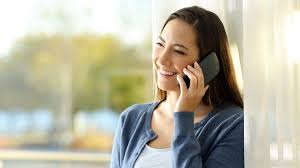 ZAPROSZENIE  GOŚCI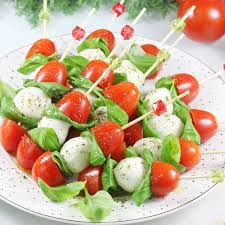 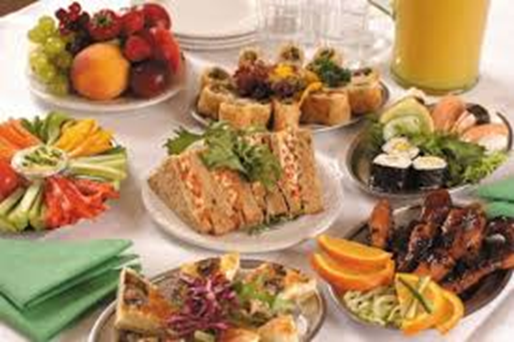 USTALENIE  MENU  I  PRZYGOTOWANIE  POTRAW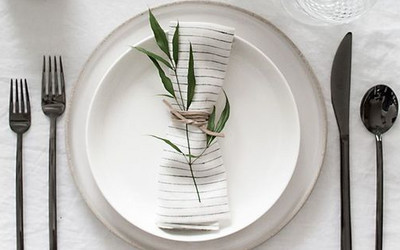 PRZYGOTOWANIE  STOŁU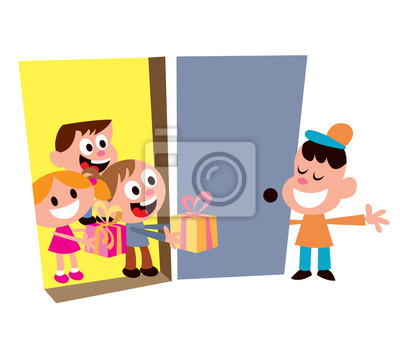 POWITANIE  GOŚCI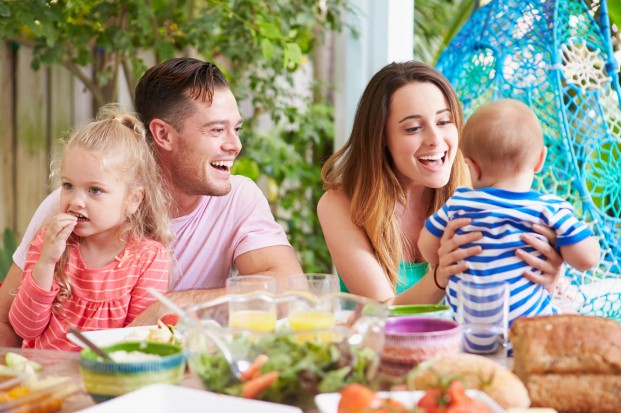 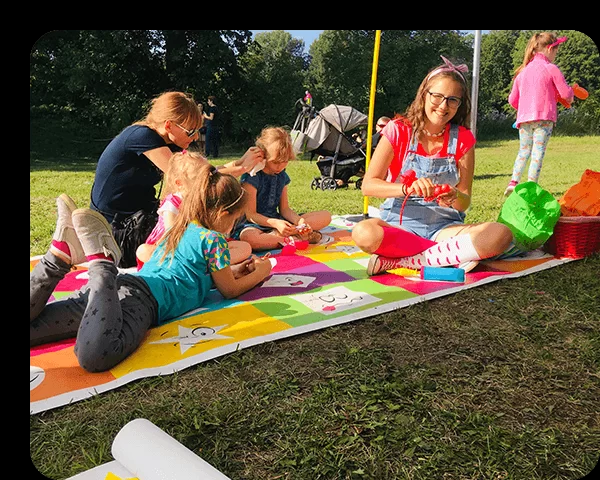 ZORGANIZOWANIE CZASU PODCZAS SPOTKANIA RODZINNEGO                          (ZABAWA, MUZYKA , ROZMOWY)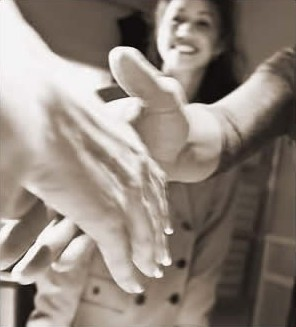 POŻEGNANIE  GOŚCI4. Posłuchaj piosenki: Moja rodzinahttps://www.youtube.com/watch?v=OpRTsApxNX0Poniżej karta pracyKARTA PRACY - KAROL1. Przeczytaj, ponumeruj zdania w odpowiedniej kolejności. ORGANIZUJEMY IMPREZĘ RODZINNĄ2. Zapytaj mamę, jaką potrawę lubi najbardziej?3. Napisz co lubisz jeść. ………………………………………………………………………………………………………………………………………………………………………………………………………………………………………………………………………………………………………4. Napisz, kiedy obchodzisz urodziny. …………………………………………………………………………………………………..   5. Poćwicz pisanie cyfr. 6. Wstaw ,,sąsiadkę” liczby…7. Pokoloruj obrazek według kodu. 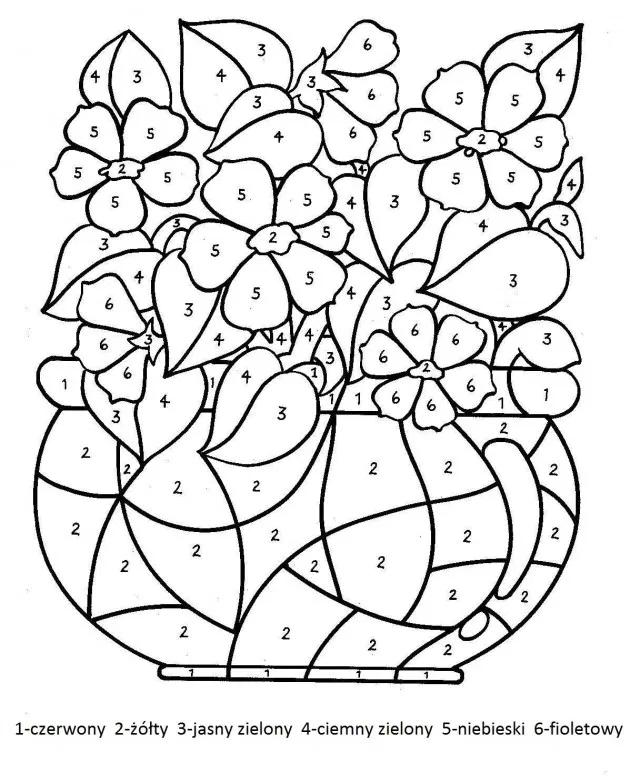 KARTA PRACY - PAWEŁ1. Przeczytaj, ponumeruj zdania w odpowiedniej kolejności. ORGANIZUJEMY IMPREZĘ RODZINNĄ2. Zapytaj dziadka, jaką potrawę lubi najbardziej?3. Napisz, co lubisz jeść. ………………………………………………………………………………………………………………………………………………………………………………………………………………………………………………………………………………………………………4. Napisz, kiedy obchodzisz urodziny. ………………………………………………………………………………………………….. 5.   Adam obchodził w leśniczówce swoje urodziny. Kupił 3 l wody mineralnej, 2 l soku jabłkowego, 2 l soku pomarańczowego, 1 l soku malinowego, 1 kg rogalików, 2 kg cukierków i 2 kg ciasteczek. Ile kilogramów słodyczy kupił Adam?…………………………………………………………………………………Odpowiedź: ……………………………………………………………………Ile litrów napojów kupił Adam?…………………………………………………………………………………Odpowiedź: ……………………………………………………………………6. Dzieci z klasy IV przygotowały przyjęcie. Odczytaj dane i napisz działanie. Ile kilogramów owoców przygotowały dzieci?……………………………………………………………………………………Ile litrów soku przygotowały dzieci?……………………………………………………………………………………Ile tortów przygotowały dzieci?……………………………………………………………………………………O ile więcej jest tortów orzechowych niż czekoladowych?……………………………………………………………………………………O ile jest więcej soku pomarańczowego niż soku jabłkowego?……………………………………………………………………………………7. Paweł dostał od dziadka 20 zł. W jakich banknotach i monetach mógł otrzymać taką kwotę? Podaj kilka przykładów. 20 zł = ……………………………………………………………………………20 zł = ……………………………………………………………………………20 zł = ……………………………………………………………………………20 zł = ……………………………………………………………………………20 zł = …………………………………………………………………………… MAJ  2020 MAJ  2020 MAJ  2020 MAJ  2020 MAJ  2020 MAJ  2020 MAJ  2020PONIEDZIAŁEKWTOREKŚRODACZWARTEKPIĄTEKSOBOTANIEDZIELA12345678910111213141516171819202122232425262728293031PRZYGOTOWANIE STOŁUPOŻEGNANIE  GOŚCIZAPROSZENIE GOŚCIPOWITANIE GOŚCIUSTALENIE I PRZYGOTOWANIE POTRAWZORGANIZOWANIE CZASU PODCZAS IMPREZY112233445566778899101030192301013PRZYGOTOWANIE STOŁUPOŻEGNANIE  GOŚCIZAPROSZENIE GOŚCIPOWITANIE GOŚCIUSTALENIE I PRZYGOTOWANIE POTRAWZORGANIZOWANIE CZASU PODCZAS IMPREZYbanany5 kgmandarynki6 kgwinogrona3 kgsok jabłkowy4 lsok pomarańczowy8 ltorty czekoladowe 2torty orzechowe 4